Av. Assis Chateaubriand nº 195, Setor Oeste. Goiânia - Goiás. CEP: 74130-010. Fone: (62) 3216-2949/2952 (DAAS) e  e-mails: drh@tjgo.jus.br, secexecdrh@tjgo.jus.br e drhatendimento@tjgo.jus.br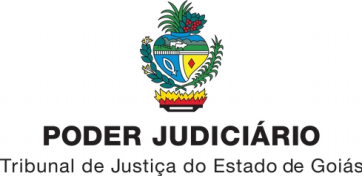 DECLARAÇÃO DE CONTA BANCÁRIA__________________________________________________________________________,brasileiro(a), portador(a) da Carteira de Identidade nº___________________________, expedida pela___________________________________________________, em____/____/_____; e CPF nº_____________________________________________________________, ocupante do cargo de___________________________________ lotado(a)_________________________________ telefone (  )_______________________, solicita que os créditos mensais de seus vencimentos e/ou proventos e outras vantagens remuneratórias sejam creditados no estabelecimento bancário e conta, conforme indicados:Banco:__________Agência nº: _____________________ Conta nº:____________________________________, _______de________________de_________.____________________________________________________Assinatura por extenso